Curriculum of bachelor’s program major in «HR and Business Planning»REVIEW OF BACHELOR’S PROGRAMSRequirements of the bachelor program in the specialty «HR and business planning»           Basic Training DisciplinesCompulsory disciplines of the UniversityMandatory disciplines Schools Economics and Management 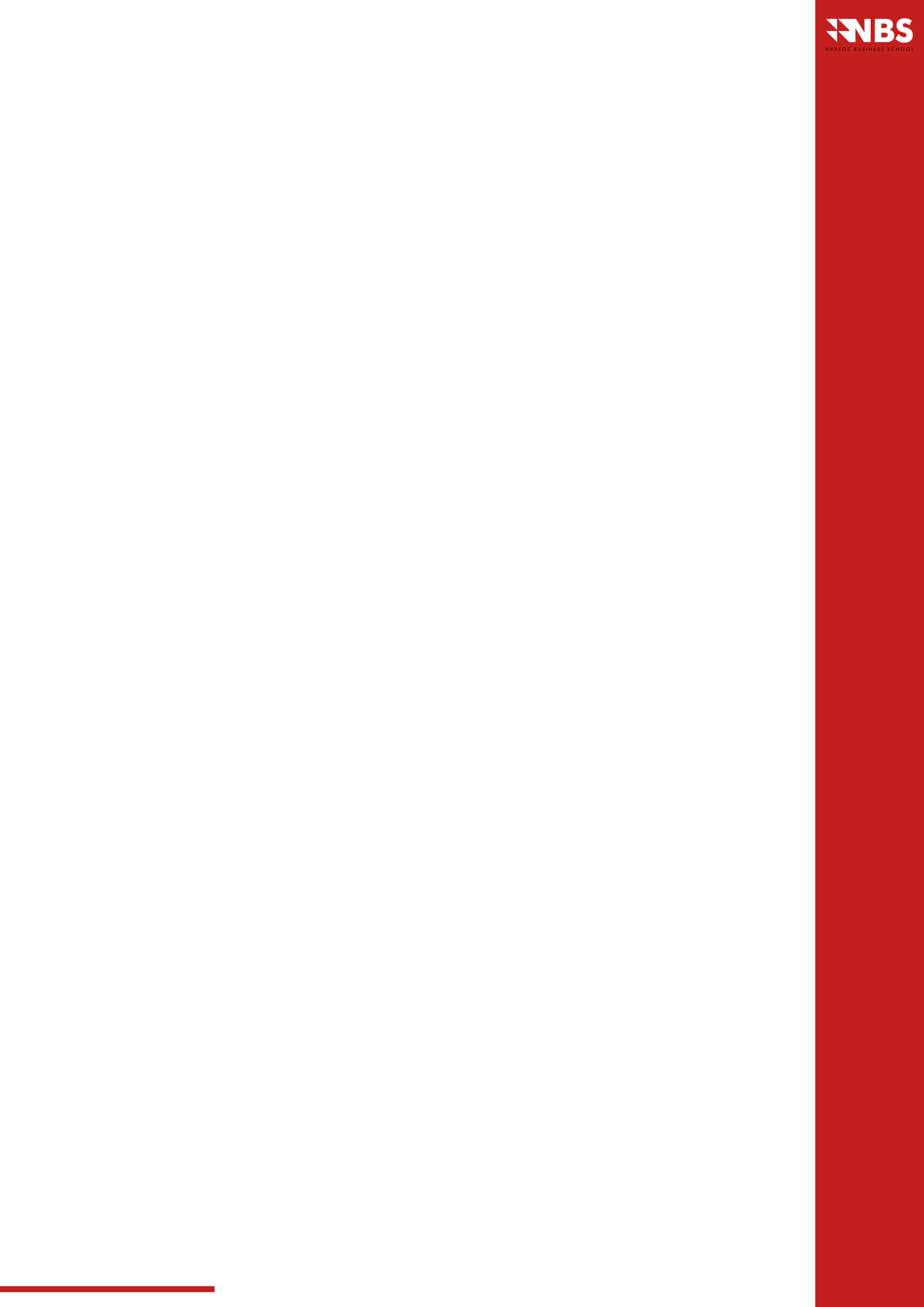 Main Specialization Disciplines Mandatory disciplines Students must complete the following 4 mandatory disciplines in «HR and Business Planning»Disciplines of Choice In addition to the 4th mandatory disciplines mentioned above, students must complete any 4 disciplines belowFinal project Students of the third and fourth year will be able to apply the acquired knowledge during internship in various companies, as well as when writing a Diploma project or Diploma work. Additional Specialization Disciplines Students must choose an additional specialization, consisting of 24 credits, in the third year. Students can select any additional specialization from the list offered. Students can also choose an interdisciplinary additional specialization, for example:1. Future Research and Forecasting2. Corporate law3. Sustainable developmentCategory of disciplines  Credits (ECTS)Basic Training Disciplines 62Compulsory disciplines of the University 16Mandatory disciplines Schools Economics and Management 66Main Specialization Disciplines48Additional Specialization Disciplines24Internship12Diploma work / project 12Total 240Discipline Name Credits (ECTS)English20Information and communication technologies5Fundamentals of Applied Mathematics 5Interdisciplinary module «Man and the world» (academic writing, socio-political module, Russian and Kazakh languages)  12Interdisciplinary module «Society and Politics»(modern history of Kazakhstan, socio-political module)12Physical training8Total62Discipline NameCredits (ECTS)Introduction to economics 6Entrepreneurship5Philosophy and ethics 5Total 16Discipline Name Credits (ECTS)Quantitative Methods for Business 6Managerial Economics6Introduction to Financial Accounting 6Accounting for decision-making6Principles of Finance6Principles of Management 6Principles of Marketing6Leadership communication skills6Organizational behavior6Corporate governance and law6Futures Studies and Foresight6Total66Discipline Name Credits (ECTS)Strategic management6Human resourse management6Project management6Change Management6Total24Discipline Name / Название дисциплиныCredits (ECTS)HR Operations6Appraisal and Compensation6Workforce Planning6Talent Development and Management6Cross-border HR6Work Motivation6Category of disciplines  Credits (ECTS)Internship 12       Educational Internship 2       Industry Internship 4       Pre-diploma Internship6Diploma work / project12       Research methods 6       Writing and defence of Diploma work / project  6Total24